ΕΛΛΗΝΙΚΗ ΠΟΔΟΣΦΑΙΡΙΚΗ ΟΜΟΣΠΟΝΔΙΑΣΧΟΛΗ ΠΡΟΠΟΝΗΤΩΝ ΠΟΔΟΣΦΑΙΡΟΥU.E.F.A. D  ΕΠΣ ΧΑΝΙΩΝ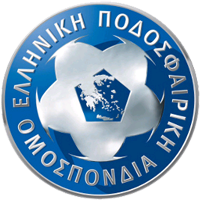 ΧΑΝΙΑ 13 – 14.2.2020ΠΡΟΣΩΠΙΚΕΣ ΠΛΗΡΟΦΟΡΙΕΣΠΡΟΣΩΠΙΚΕΣ ΠΛΗΡΟΦΟΡΙΕΣΕΠΩΝΥΜΟΟΝΟΜΑΟΝΟΜΑ ΠΑΤΡΟΣΟΝΟΜΑ ΜΗΤΡΟΣΠΟΛΗ – ΧΩΡΙΟ ΓΕΝΝΗΣΗΣΕΠΑΡΧΙΑ ΓΕΝΝΗΣΗΣΝΟΜΟΣ ΓΕΝΝΗΣΗΣΗΜΕΡΟΜΗΝΙΑ ΓΕΝΝΗΣΗΣΔΙΕΥΘΥΝΣΗ (ΟΔΟΣ) ΚΑΤΟΙΚΙΑΣΠΟΛΗ ΚΑΤΟΙΚΙΑΣΝΟΜΟΣΤ.Κ.ΑΡ. ΚΙΝΗΤΟΥ ΤΗΛΕΦΩΝΟΥΑΡ. ΣΤΑΘΕΡΟΥ ΤΗΛΕΦΩΝΟΥΑΡ. ΔΕΛΤΙΟΥ ΑΣΤ. ΤΑΥΤΟΤΗΤΑΣΟΜΑΔΑΙΔΙΟΤΗΤΑ ΣΤΗΝ ΟΜΑΔΑΕΠΑΓΓΕΛΜΑΤΙΚΗ ΙΔΙΟΤΗΤΑΣΠΟΥΔΕΣΕ- mail